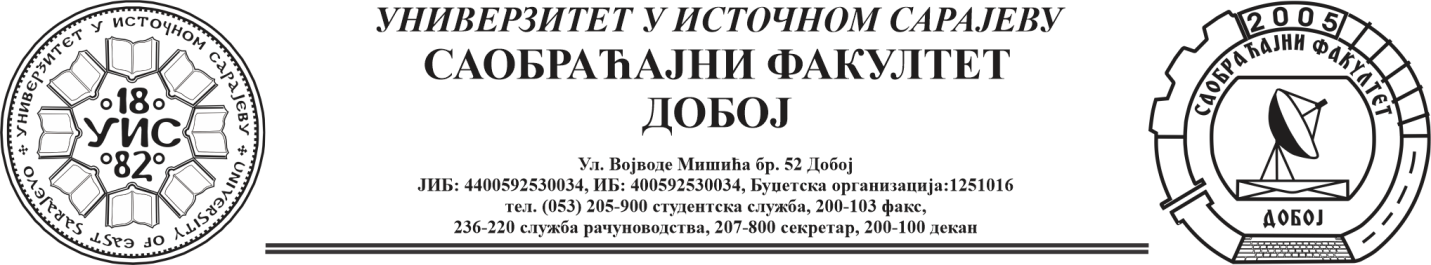 смјер: моторна возила III година студијаР Е З У Л Т А Т Иписменог дијела испита из предмета: Алтернативна горива и неконвеционални погони возила одржан дана, 20.06.2024. годинеДугић Милан	1584/21		врлодобар (8)Лукић Кристијан	1589/21		добар (7)Суботић Лука	1577/21		незадовољава (5)	Усмени дио испита одржаће се дана, 04.07.2024.године у 10,00 часова.Добој, 20.06.2024.године			Предметни наставник,							Проф.др Перо Дугић		